Разработчики практических заданий:Симакова Наталья Викторовна. – ГУО «Средняя школа №1 г. Круглое»;Самолазова Наталья Михайловна – ГУО «Средняя школа №1 г. Круглое»;Выдумчик Елена Сергеевна – ГУО «Средняя школа № 2 г. Круглое»;Луговская Ольга Михайловна – ГУО «Средняя школа № 2 г. Круглое»;Кожарова Татьяна Францишковна – ГУО «Тетеринская средняя школа Круглянского района»;Шапочкин Дмитрий Михайлович – ГУО «Комсеничская средняя школа».Билет № 152. Практическое задание. БССР в годы новой экономической политики.На основе представленных материалов ответьте на вопросы:На основании Декрета определите, какой способ государственных заготовок предусматривался для замены разверстки?Как мог крестьянин распорядиться излишками продуктов после выполнения налога?Какого принципа при выборе форм землепользования придерживался народный комиссар земледелия БССР Д.Ф. Прищепов?О каком характере хозяйственных отношений, восстановленных при проведении НЭПа, свидетельствуют источники 1,2,3?Источник 1Из Декрета «О замене продовольственной и сырьевой разверстки натуральным налогом» от 21 марта 1921 года.1. Для обеспечения правильного и спокойного ведения хозяйства на основе более свободного распоряжения земледельца продуктами своего труда и своими хозяйственными средствами, для укрепления крестьянского хозяйства и поднятия его производительности… разверстка как способ государственных заготовок продовольствия, сырья и фуража, заменяется натуральным налогом.2. Этот налог должен быть меньше налагавшегося до сих пор путем разверстки обложения... <…>8. Все запасы продовольствия… остающиеся у земледельцев после выполнения ими налога, находятся в полном их распоряжении и могут быть используемы ими для улучшения и укрепления своего хозяйства, для повышения личного потребления и для обмена на продукты фабрично-заводской и кустарной промышленности и сельскохозяйственного производства.Источник 2Источник 3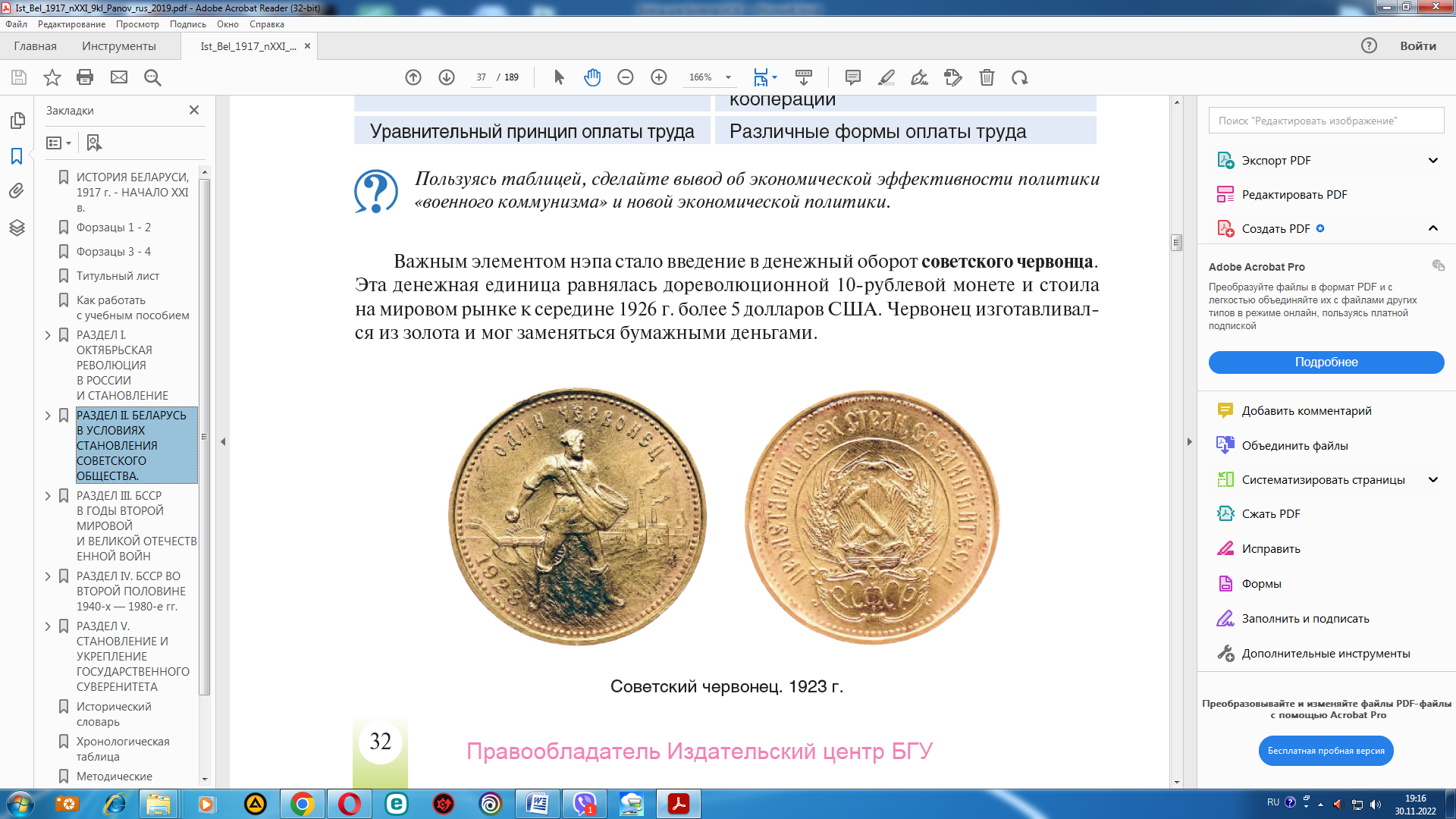 Народный комиссар земледелия БССР в 1924— 1929 гг. уроженец Витебщины Дмитрий Филимонович Прищепов придерживался принципа свободы выбора крестьянами форм землепользования. Он считал, что «…социалистические элементы, особенно в сельском хозяйстве, нельзя создать сразу, в один-два года. Это не кормовая репа, которую весной посадили, а осенью она выросла. …основная форма, которая будет объединять мелкие крестьянские хозяйства… это производственная кооперация». Он подчеркивал: «Запомните, товарищи, нет у нас плохой земли, есть плохие хозяева. И то, сколько зерна снимет мужик со своего поля, сколько и какого молока даст его корова, прежде всего зависит от него самого, наконец, от его отношения к труду». Д.Ф. Прищепов считал необходимым придать сельскому хозяйству товарный характер, при котором его прибыльность и сила зависят от объема продаж продуктов собственного производства.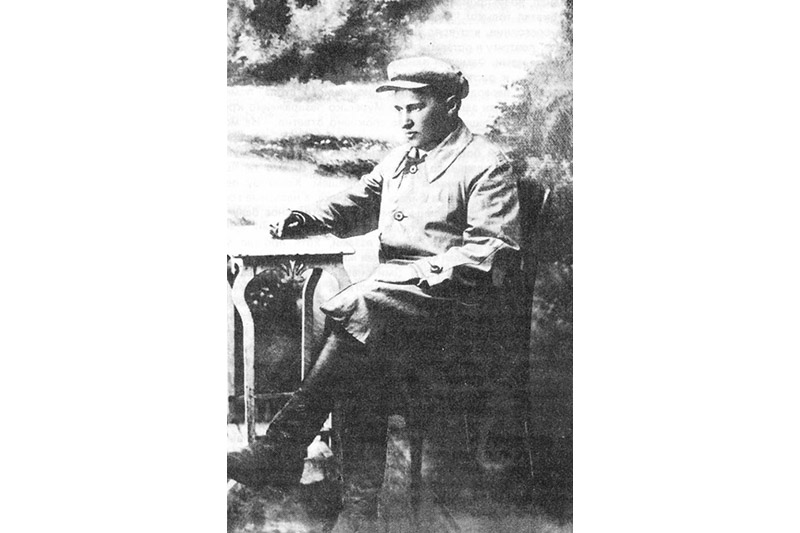 Дмитрий Филимонович Прищепов